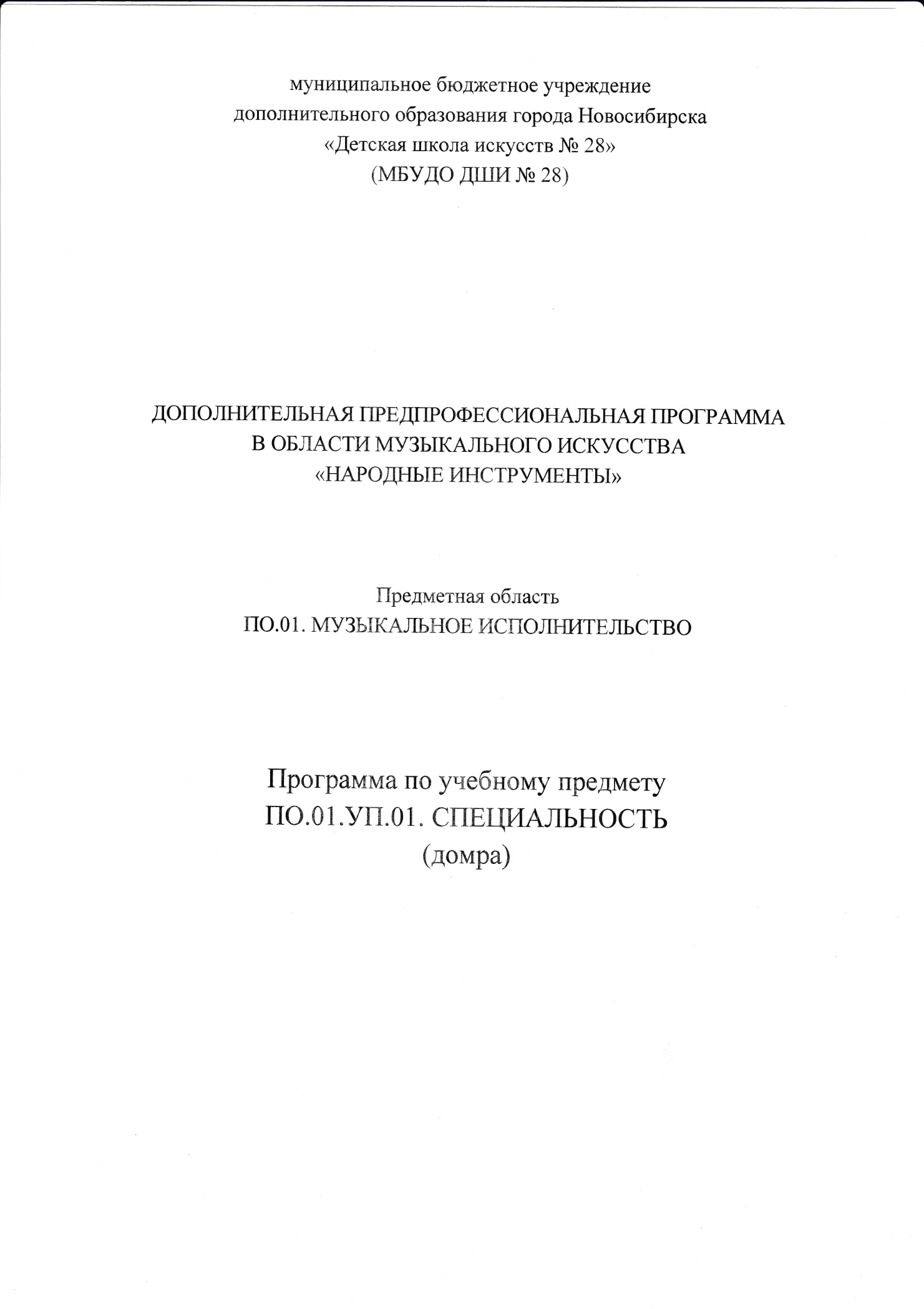 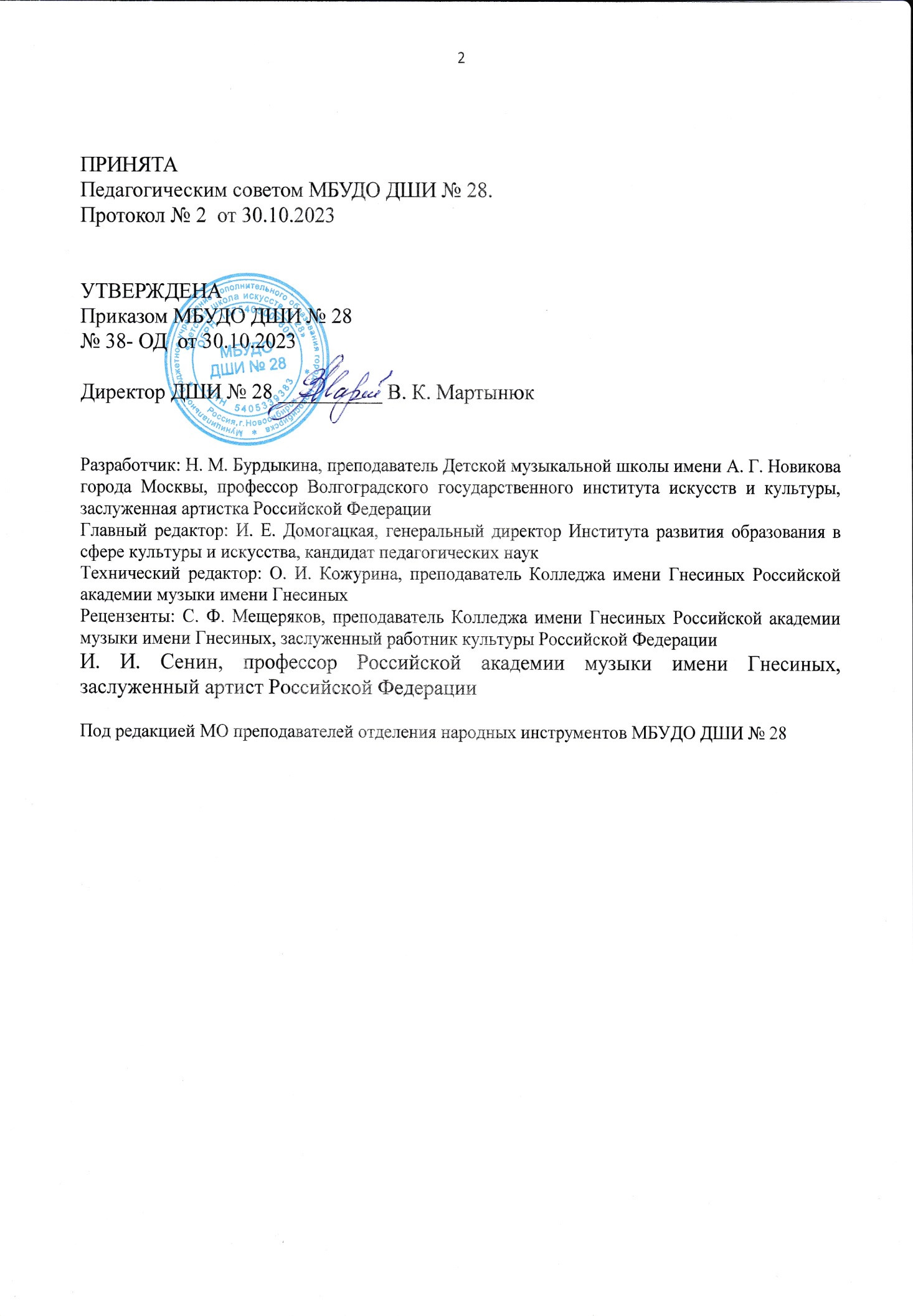 Структура программы учебного предметаI. Пояснительная записка	                                 						1.1. Характеристика учебного предмета, его место и роль в образовательном процессе1.2. Срок реализации учебного предмета1.3. Объем учебного времени, предусмотренный учебным планом образовательного учреждения на реализацию учебного предмета1.4. Форма проведения учебных аудиторных занятий1.5. Цели и задачи учебного предмета1.6. Обоснование структуры программы учебного предмета1.7. Методы обучения1.8. Описание материально-технических условий реализации учебного предметаII. Содержание учебного предмета (8-летний курс)                     2.1. Сведения о затратах учебного времени, предусмотренного на учебный предмет «Специальность (домра)», по нормативному сроку освоения ДПП2.2. Требования по годам обученияIII. Содержание учебного предмета (по сокращенному учебному плану – на 7 лет обучения)3.1. Сведения о затратах учебного времени, предусмотренного на учебный предмет «Специальность (домра)», по сокращенному сроку освоения ДПП:3.2. Требования по годам обученияIV. Требования к уровню подготовки обучающихся            	V. Формы и методы контроля, система оценок 	             			5.1. Аттестация: цели, виды, форма, содержание5.2. Критерии оценокVI. Методическое обеспечение учебного процесса	              		6.1. Методические рекомендации педагогическим работникам6.2. Рекомендации по организации самостоятельной работы обучающихсяVII. Списки рекомендуемой нотной и методической литературы  	7.1. Список рекомендуемой нотной литературы7.2. Список рекомендуемой методической литературыПОЯСНИТЕЛЬНАЯ ЗАПИСКА1.1. Характеристика учебного предмета, его место и роль в образовательном процессеПрограмма учебного предмета «Специальность» по виду инструмента «домра» (далее – «Специальность (домра)») разработана на основе и с учетом федеральных государственных требований (далее ФГТ) к дополнительной предпрофессиональной общеобразовательной программе в области музыкального искусства «Народные инструменты» (далее ДПОП «Народные инструменты»).Учебный предмет «Специальность (домра)» направлен на приобретение детьми знаний, умений и навыков игры на домре, получение ими художественного образования, а также на эстетическое воспитание и духовно- нравственное развитие ученика.Обучение детей в области музыкального искусства ставит перед педагогом ряд задач как учебных, так и воспитательных. Решения основных вопросов в этой сфере образования направлены на раскрытие и развитие индивидуальных способностей учащихся, а для наиболее одаренных из них – на их дальнейшую профессиональную деятельность.Учебный план по ДПОП «Народные инструменты» направлен на приобретение обучающимися музыкально-исполнительских знаний, умений, навыков.1.2. Срок реализации учебного предмета «Специальность (домра)»Нормативный срок освоения программы «Специальность (домра)» для детей, поступивших в первый класс ДШИ в возрасте от шести лет шести месяцев до девяти лет, составляет 8 лет. Программа «Специальность (домра)» может быть освоена по сокращенному учебному плану за 7 лет. Содержание предмета и требования по годам обучения по сокращенному курсу представлены в разделе III.1.3. Объем учебного времени, предусмотренный учебным планом образовательного учреждения на реализацию учебного предмета «Специальность (домра)»:Таблица 11.4. Форма проведения учебных аудиторных занятийФорма проведения учебных аудиторных занятий: индивидуальная, продолжительность урока – 40 минут.Индивидуальная форма позволяет преподавателю лучше узнать ученика, его музыкальные возможности, способности, эмоционально-психологические особенности.1.5. Цель и задачи учебного предмета «Специальность домра»Цель: развитие музыкально-творческих способностей учащегося на основе приобретенных им знаний, умений и навыков в области инструментального исполнительства, а также выявление наиболее одаренных детей в области инструментального исполнительства и подготовки их к дальнейшему поступлению в образовательные учреждения, реализующие образовательные программы среднего профессионального образования по профилю предмета. Задачи:развитие интереса к классической и народной музыке, к музыкальному творчеству;развитие музыкальных способностей: слуха, ритма, памяти, музыкальности и артистизма;формирование навыков сольной исполнительской практики и коллективной творческой деятельности, их практическое применение;обучение навыкам самостоятельной работы с музыкальным материалом и чтению нот с листа;приобретение обучающимися опыта творческой деятельности и публичных выступлений;формирование у наиболее одаренных выпускников мотивации к продолжению профессионального обучения в образовательных учреждениях среднего профессионального образования. 1.6. Обоснование структуры учебного предмета «Специальность домра»Обоснованием структуры программы являются федеральные государственные требования, отражающие все аспекты работы преподавателя с учеником. Программа содержит следующие разделы:сведения о затратах учебного времени, предусмотренного на освоение учебного предмета;распределение учебного материала по годам обучения;описание дидактических единиц учебного предмета;требования к уровню подготовки обучающихся;формы и методы контроля, система оценок;методическое обеспечение учебного процесса. В соответствии с данными направлениями строится основной раздел программы «Содержание учебного предмета». 1.7. Методы обученияДля достижения поставленной цели и реализации задач предмета используются следующие методы обучения:словесный (объяснение, разбор, анализ музыкального материала);наглядный (показ, демонстрация отдельных частей и всего произведения); практический (воспроизводящие и творческие упражнения, деление целого произведения на более мелкие части для подробной проработки и последующая организация целого, репетиционные занятия);прослушивание записей выдающихся исполнителей на народных инструментах и посещение концертов для повышения общего уровня развития обучающихся;применение индивидуального подхода к каждому ученику с учетом возрастных особенностей, работоспособности и уровня подготовки. 1.8. Описание материально-технических условий реализации программы «Специальность домра»Материально-техническая база образовательного учреждения соответствует санитарным и противопожарным нормам, нормам охраны труда. Для реализации образовательной программы в учебных кабинетах по классу домры имеются необходимые принадлежности: разноразмерные инструменты (домры); подставки под ноги, домровые чехлы для хранения и удобной транспортировки инструмента, пюпитр (подставка для нот) для обеспечения максимально комфортных условий для чтения нотных текстов, электронный или акустический камертон для точной и удобной настройки инструмента. В классах имеются фортепиано, наглядные пособия, нотная и методическая литература. В ДШИ имеются: концертный зал, оборудованный концертным роялем, звуковой и мультимедийной техникой. Учащимся и преподавателям предоставлен библиотечный фонд (по договору о сетевом сотрудничестве ОУ). Библиотечный фонд укомплектован печатными, электронными изданиями, учебно-методической и нотной литературой. В ДШИ созданы условия для содержания, своевременного обслуживания и ремонта музыкальных инструментов.II. СОДЕРЖАНИЕ УЧЕБНОГО ПРЕДМЕТА (срок освоения 8 лет)2.1. Сведения о затратах учебного времени, предусмотренного на учебный предмет «Специальность (домра)», по нормативному сроку освоения ДПП:Таблица 2С целью подготовки обучающихся к контрольным урокам, зачетам, экзаменам, творческим конкурсам и другим мероприятиям по усмотрению учебного заведения проводятся консультации. Консультации могут проводиться рассредоточено или в счет резерва учебного времени. Аудиторная нагрузка по учебному предмету обязательной части образовательной программы в области искусств распределяется по годам обучения с учетом общего объема аудиторного времени, предусмотренного на учебный предмет федеральными государственными требованиями. Объем времени на самостоятельную работу обучающихся по каждому учебному предмету определяется с учетом сложившихся педагогических традиций, методической целесообразности и индивидуальных способностей ученика. Учебный материал распределяется по годам обучения – классам. Каждый класс имеет свои дидактические задачи и объем времени, данное время направлено на освоения учебного материала.Виды внеаудиторной работы:выполнение домашнего задания;подготовка к концертным выступлениям;посещение учреждений культуры (филармоний, театров, концертных залов и др.);участие обучающихся в концертах, творческих мероприятиях и культурно-просветительской деятельности образовательного учреждения и др. 2.2. Годовые требования по классам (8-летний курс)2.2.1 Первый класс (2 часа в неделю)1 полугодиеВ работе с начинающими очень важен «донотный» период, когда ребенок впервые берет инструмент и начинает извлекать звуки на открытых струнах, сначала pizz. Б.п., затем медиатором. На этом этапе основная опора на слуховые представления (высота, тембр, ритм). Активное слушание музыки (игра педагога, домашнее прослушивание музыки по желанию ученика) с последующим эмоциональным откликом ученика (в виде рисунка, рассказа).Главная задача преподавателя – сделать процесс постановки рук и простейшего звукоизвлечения, максимально безболезненным с помощью подготовительных игровых упражнений (З. Ставицкий. «Начальное обучение игре на домре» Л.: Музыка, 1984; С. Ф. Лукин. «Школа игры на трехструнной домре». Иваново: Выбор, 2008). Как только ребёнок почувствовал расслабленность и напряжённость своих мышц, можно усаживать его за инструмент. Важно посадить ребёнка так, чтобы прямая спина от поясничного отдела слегка наклонялась к инструменту, плечи находились на одном уровне, а инструмент имел две основные опоры – бедро правой ноги и грудную клетку. Правая рука, лежащая на обечайке корпуса инструмента предплечьем и левая рука, поддерживающая гриф – выполняют роль двух вспомогательных опор. Так как строение рук сугубо индивидуально, то положение грифа определяется размером предплечья. Плечо свободно свисает вдоль туловища, а гриф может быть чуть впереди корпус домры, но не выше плечевого сустава, и не опущен до талии.Как только ребенок стал удерживать инструмент, узнал «имена» струн, разучил детские песенки и научился извлекать звук пиццикато, можно петь, проговаривать их вместе с игрой на инструменте.Поскольку музыкальное интонирование изначально связано с речевым интонированием, то необходимо на раннем этапе обучения связывать нотный материал со словом, используя простейшие, доступные ребенку тексты: считалочки «Андрей-воробей», «Сорока-сорока», «Паровоз», «Дождик» и др.Самым важным в этой работе является умение ученика найти и выделить во фразе смысловое слово, а в нем ударный слог, что и будет кульминацией, и связать слова с нотным звучанием. Необходимо помочь ребенку ощутить ритм стихотворения, сопровождая каждый слог во фразе хлопком в ладоши, затем заменить хлопки игрой на инструменте. На этом этапе ученику необходимо объяснить понятие «динамические оттенки», знакомя с различными градациями силы звука: тихо-громко, постепенное усиление напряжения, постепенное расслабление. Важно добиться с учеником воплощения характера исполняемого произведения, всячески поощряя эмоциональную сторону этого процесса.Одновременно можно знакомиться с расположением звуков на грифе, причём не на отдельной струне, а на всех струнах сразу в поперечном положении. Это довольно быстро усваивается детьми в игровой форме, с помощью образно-звуковых упражнений-пьес В. Владимирова. («Ассоль» Новосибирск 2000г.) «Песенка указательного пальца», «Грустная кукушечка», «Марш маленького пальчика», «Смелые прыжки» и т.д. В работу быстро включаются все четыре пальца. Играются эти упражнения сначала pizz Б.п., затем и медиатором.Во время урока нельзя долго фиксировать внимание ребенка на одном движении или задаче, однообразие утомляет. Поэтому нужно переключать его внимание на постановку правой руки – её также предваряют подготовительные физические упражнения (З.Ставицкий «Начальное обучение игре на домре», Ленинград «Музыка», 1984; В. Чунин «Школа игры на трёхструнной домре» стр. 12, С. Лукин «Школа игры на трехструнной домре» стр.12-13, Иваново, 2008). Здесь важно, чтобы предплечье (всем весом расслабленной руки) лежало на обечайке и при лёгком нажатии на локоть, предплечье, как на «качели», приподнималось над панцирем. Сначала с расслабленными пальцами, затем с собранной кистью. Чтобы запястье «не проваливалось» и не лежало на струнах, уместно его образное сравнение с «мостиком». Пальцы кисти в ровном строю «солдаты», а мизинец «генерал». Кисть на мизинце скользит п панцирю как на «коньках». Так образные характеристики движений и образно-звуковые упражнения-пьесы помогают в работе над постановкой рук. Когда левой рукой упражнения – пьесы освоены, обычно правая рука уже уверенно играет удары вниз и вверх. И дети увлечённо играют эти упражнения-пьесы уже медиатором.Медиатор, на начальном этапе обучения, нужно применять сначала из картона, затем целлулоидные (для гитары, тонкие), вырезая их небольшого размера для маленькой детской руки. Тщательно затачивая фаски. Во время уроков преподаватель обязательно должен следить за посадкой и напряжением рук ученика. Выправить спину, очень легко касаясь позвоночника в поясничном отделе, а устранить мышечное напряжение в правой руке можно упоминаемыми ранее «качелями» и найдя, путём прощупывания (пальпации) точку в районе плечевого сустава. Если это не удалось, то лучше вернуться к подготовительным физическим упражнениям.После упражнений – пьес В. Владимирова или на их фоне, можно работать и по сборнику пьес Е. Сугоняевой («Музыкальные занятия с малышами» Ростов-на-Дону 2002г), в нём много детских песенок со словами. Он очень удобен для детей раннего возраста. Образны и пьесы-упражнения в методических рекомендациях В. Рябова («Формирование основ двигательной техники левой руки у учащихся в классе домры». Москва, 1988), «Бьют часы», «Милицейская машина мчится по улицам».Для маленьких физически детей, начинать обучение нужно на инструменте уменьшенного размера.«Для того, чтобы с первых шагов предупреждать самую возможность любых профессиональных заболеваний, нужно соответственно формировать программу, но в любом случае, не форсировать обучение ради сию минутных достижений» (Н. Н. Малыгин, «Народник» № 2, 2002, стр. 23).Дети 6-7 лет имеют маленькую кисть и соответственно такую же растяжку пальцев, поэтому целесообразнее начинать работу над техникой с варьирований хроматического тетрахорда, с использованием открытой струны. У детей богатое воображение. Необходимо использовать его при исполнении каждого произведения, пробуждая в нём художественное мышление. Художественное мышление – это мышление образами, опирающимися на конкретные представления. Представления могут быть изобразительные или эмоциональные. Задача педагога – помочь юному музыканту получить удовольствие от собственного исполнения.Воспитание в ученике элементарных правил сценической этики, навыков мобильности, собранности при публичных выступлениях.В течение 1 полугодия обучения ученик должен пройти:8-12 песен-прибауток на открытых струнах;2 этюда;4-6 небольших пьес различного характера.Примерный репертуарный список зачета в конце первого полугодия:1. Русская народная песня «Как под горкой, под горой» Метлов Н. «Паук и мухи»Русская народная песня «Не летай, соловей»2. Русская народная песня «Во саду ли, в огороде» Филиппенко А. «Цыплятки»Кабалевский Д. «Вроде марша»2 полугодиеПродолжение «донотного» периода: освоение мажорных и минорных тетрахордов, игра по слуху (транспонирование попевок, знакомых мелодий от 2 до 7 позиций). Продолжение освоения нотной грамоты. Игра по нотам. Развитие первоначальных навыков игры на инструменте, освоение игры медиатором. Знакомство с основой динамики – форте, пиано.В течение 2-го полугодия обучения ученик должен пройти:Гаммы ударом П, переменными ударами ПV, дубль- штрихом: с открытых струн: A-dur, E-dur, D-dur; с закрытых струн: C-dur, G-dur;упражнения на развитие координации;2 этюда;8-10 песен и пьес различного характера, включая переложения зарубежных и отечественных композиторов;чтение нот с листа, подбор по слуху, игра в ансамбле с педагогом.За учебный год учащийся должен исполнить: Таблица 3Примерный репертуарный список переводного экзамена:1. Моцарт В. А. «Allegretto»Украинская народная песня «Ой, джигуне, джигуне» Шаинский В. «Песенка про кузнечика»2. Гайдн Й. «Песенка»Калинников В. «Журавель»Русская народная песня «Вы послушайте, ребята»2.2.2. Второй класс (2 часа в неделю)Во втором классе продолжается работа над дальнейшей стабилизацией посадки и постановки исполнительского аппарата, координацией рук. Продолжается освоение технологии исполнения основных штрихов (стаккато, легато), освоение приема «Тремоло». Дальнейшее освоение игры медиатором и игра более сложных ритмических рисунков. Контроль над свободой исполнительского аппарата.Освоение I, II, III позиций. Освоение переходов в смежные позиции. Применение динамики как средства музыкальной выразительности, для создания яркого художественного образа. Контроль над свободой игровых движений. Слуховой контроль над качеством звука. Знакомство с основными музыкальными терминами.Игра хроматических, динамических, ритмических упражнений, охватывающих освоенный учеником диапазон инструмента.В течение 2 года обучения ученик должен пройти:мажорные и минорные однооктавные гаммы: F-dur, B-dur, a-moll, c-moll от 1-го пальца (на двух струнах);штрихи в гаммах: ПП,VV, ПV, дубль штрих, пунктирный ритм, пиццикато большим пальцем, тремоло (по возможности.), пунктирный ритм и элементы тремоло (по возможности);3-5 этюдов;10-12 пьес различных по характеру, стилю, жанру. Чтение нот с листа. Подбор по слуху. За учебный год учащийся должен исполнить:Таблица 4Примерный репертуарный список зачета в конце первого полугодия:1. Украинская народная песня «Ой, под вишнею»Римский-Корсаков Н. «Мазурка»2. Чайковский П. «Камаринская»Глинка М. «Ты, соловушка, умолкни»Примерный репертуарный список переводного зачета:1. Моцарт В.А. «Майская песня»Чайковский П. «Марш деревянных солдатиков»Шаинский В. «Антошка», обработка Олейникова Н.2. Перселл Г. «Ария» Гречанинов А. «Вальс»Кабалевский Д. «Клоуны»2.2.3. Третий класс (2 часа в неделю)Вся работа педагога: объяснения, показ отдельных деталей и иллюстрирование пьес, критерии оценок, контроль над самостоятельной работой – приобретает качественно иной характер и должна быть более критично направлена на достижение учеником свободной и осмысленной игры.Закрепление освоенных терминов, изучение новых терминов. Работа над тремоло. В программу включаются пьесы кантиленного характера.Включение в программу произведений крупной формы (сюита, цикл, соната, вариации).Эпизодическое знакомство с принципами исполнения двойных нот.Развитие в ученике творческой инициативы. Более активное привлечение ученика во все этапы обучения (обозначение аппликатуры, динамики, поиск приема, штриха, создание художественного образа).Исполнение этюдов и пьес с более сложными ритмическими рисунками (триоли, секстоли, синкопы, двойные ноты).Освоение мелизмов: форшлаг (одинарный, двойной), мордент, трель.Освоение красочных приемов (игра у подставки, игра на грифе, игра на полуприжатых струнах).Освоение натуральных флажолет. Освоение приемов: «пиццикато средним пальцем», игра за подставкой.В течение 3 года обучения ученик должен пройти:хроматические упражнения, упражнения различных авторов;мажорные однооктавные гаммы в третьей, четвертой и пятой позициях на трех струнах от 1-2-3-го пальцев и их арпеджио: A-dur, B-dur, H-dur, C-dur, a-moll, c- moll, h-moll.Играть всеми штрихами, пройденными во 2 классе, и ритмическими группировками (дуоль, триоль, квартоль) хроматические гаммы на 2-х струнах от звуков E, F, G.Кроме того, в течение 3 года обучения ученик должен пройти:4-6 этюдов до трех знаков при ключе, на различные виды техники;10-12 пьес различного характера, включая переложения зарубежных и отечественных композиторов;Чтение нот с листа, подбор по слуху.За учебный год учащийся должен исполнить:Таблица 5Примерный репертуарный список зачета в конце первого полугодия1. Муффат Г. «Бурре»Русская народная песня «Сама садик я садила», обработка Красева М.Моцарт В.А. «Маленькая ночная серенада» (Немецкий танец илиМенуэт)Дьяконова И. «Былина»Примерный репертуарный список переводного экзамена:1. Бах И.С. «Весной»Рахманинов С. «Русская песня»Дербенко Е. Сюита «Приключения Буратино» (2 и 3части)2. Зверев А. «Маленькое рондо»Андреев В.Вальс «Бабочка» Чайковский П. «Трепак» из балета «Щелкунчик»2.2.4. Четвертый класс (2 часа в неделю)Дальнейшее последовательное совершенствование освоенных ранее приемов игры, штрихов. Более тщательная работа над игровыми движениями обеих рук в отдельности и их координацией. Работа, направленная на развитие мелкой техники. Усовершенствование приема «тремоло», а также перехода от тремоло к удару и наоборот. Освоение двойных нот в исполнении «тремоло». Работа над техникой перехода из позиции в позицию. Работа над развитием музыкально-образного мышления, творческого художественного воображения.В программе основное внимание уделяется работе над крупной формой.В пьесах-миниатюрах необходимо добиваться конкретики штриха, соответствующего ему приема, яркой, широкой по диапазону динамики, четкой артикуляции.Контроль педагогом самостоятельной работы ученика: поэтапность работы над произведением, умение вычленить технический эпизод, трансформировать его в упражнение и довести до качественного исполнения и т.д.В течение 4 года обучения ученик должен пройти: хроматические упражнения, упражнения на разные виды техники различных авторов; двухоктавные гаммы: в первом полугодии мажорные, во втором – минорные (натуральный вид) – F-dur, G-dur, A-dur, e-moll, g-moll, a-moll, тонические трезвучия в них;4-6 этюдов до трех знаков при ключе на различные виды техники;10-12 пьес различного характера, включая переложения зарубежных и отечественных композиторов.чтение нот с листа, подбор по слуху.За учебный год учащийся должен исполнить:Таблица 6Примерный репертуарный список зачета в конце первого полугодия1. Бах И. С. «Рондо» из сюиты h-mollРусская народная песня «Ах Настасья, ты Настасья», обработка Дителя В.2. Бетховен Л. «Полонез»Русская народная песня «Ах вы сени, мои сени», обработка Дителя В.Примерный репертуарный список переводного экзамена:1. Вивальди А. Концерт для скрипки a-moll (1-я или 2-я, 3-я части) Андреев В. Вальс «Грезы» Цыганков А. «Веселая прогулка»2. Линике И. «Маленькая соната»Григ Э. «Норвежский танец»Русская народная песня «У зари-то, у зореньки», обработка Городовской В.2.2.5. Пятый класс (2 часа в неделю)Развитие и совершенствование всех ранее освоенных музыкально– исполнительских навыков игры на инструменте. Более тщательная работа над качеством звукоизвлечения, формирование объективной самооценки учащимся собственной игры, основанной на слуховом самоконтроле.Особое внимание преподавателя должно быть направлено на составление программ с учетом ясной дифференциации репертуара на произведения инструктивные, хрестоматийно-академические, концертные, конкурсные и другие.Освоение техники исполнения искусственных флажолет. Освоение аккордовой техники.В течение 5 года обучения ученик должен пройти:упражнения, наиболее необходимые для дальнейшего совершенствования игры;при повторении ранее освоенных гамм	по программе 4 класса особоеместо необходимо уделить игре минорных гамм гармонического и мелодического видов, а также освоению в них более сложных приемов: чередование штрихов legato, staccato, триоли, чередование длительностей (восьмые-шестнадцатые); особое внимание направить на динамическое развитие;гаммы E-dur, H-dur, B-dur, f-moll, fis-voll, h- moll;хроматические гаммы от звуков E, F, G;4 этюда до четырех знаков при ключе на различные виды техники; 8-10 пьес различного характера, включая переложения зарубежных и отечественных композиторов.Чтение нот с листа. Подбор по слуху.За учебный год учащийся должен исполнить:Таблица 7Примерный репертуарный список зачета в конце первого полугодия1. Хандошкин И. «Канцона»Русская народная песня «Светит месяц», обработка Андреева В.2. Глиэр Р. «Вальс»Сапожнин В. «Веселая скрипка»Примерный репертуарный список переводного экзамена:1. Линике И. «Маленькая соната»Городовская В. «Памяти Есенина»Русская народная песня «Веселая голова», обработка Лоскутова А.2. Бортнянский Д. «Соната C-dur»Римский–Корсаков Н. «Песня индийского гостя» из оперы «Садко» Кокорин А. «Полька – дубль-штрих»2.2.6. Шестой класс (2 часа в неделю)Совершенствование всех ранее изученных приемов в более сложном по техническому и художественному содержанию варианте. При необходимости работа над новыми приемами и штрихами. Развитие аппликатурной грамотности. Умение самостоятельно разбираться в основных элементах фразировки (мотив, фраза, предложение, часть)В течение 6 года обучения ученик должен пройти:упражнения, наиболее необходимые для дальнейшего совершенствования игровых умений;двухоктавные гаммы H-dur, fis-mol  (трех видов), повторение гамм за 5 класс, игра в них ломаных арпеджио;4 этюда до четырех знаков при ключе на различные виды техники;8-10 пьес различного характера, включая переложения зарубежных и отечественных композиторов.Чтение нот с листа. Подбор по слуху.За учебный год учащийся должен исполнить:Таблица 8Примерный репертуарный список зачета в конце первого полугодия1. Массне Ж. «Размышление»Русская народная песня «По улице не ходила, не пойду», обр. Лаптева В.2. Цыганков А. «По Муромской дорожке» из «Старогородской сюиты»Хачатурян А. «Танец розовых девушек» из балета «Гаянэ»Примерный репертуарный список переводного экзамена:1. Лоскутов А. «Концерт» для домрыРусская народная песня «Не одна во поле дороженька», обр.Городовской В.Глиэр Р. «У ручья»2. Вивальди А. Концерт для скрипки G-dur, 1 частьАренский А. «Незабудка»Цыганков А. «Волчок»2.2.7. Седьмой класс (2, 5 часа в неделю)Совершенствование всех ранее освоенных учеником музыкально – исполнительских навыков игры на инструменте должно проходить в тесной связи с развитием его общего культурного уровня, его стремлением к творческой самостоятельности, активности. В связи с решением данных задач необходимо включить в программу одну самостоятельно выученную пьесу средней степени сложности.Разнообразная по стилям, жанрам учебная программа должна включать все ранее освоенные приемы игры, штрихи, их комбинированные варианты.Самостоятельная работа над произведением.В течение 7 года обучения ученик должен пройти:упражнения, наиболее необходимые для дальнейшего совершенствования игровых умений;игра гамм должна иметь четкую, последовательную схему по принципу «от простого к сложному», направлена на стабилизацию всех ранее освоенных штрихов и приемов;4 этюда до четырех знаков при ключе на различные виды техники; требования к исполнению этюдов приближаются к требованиям исполнения художественного произведения;6-8 пьес разного характера, включая переложения зарубежных и отечественных композиторов.Чтение нот с листа. Подбор по слуху.За учебный год учащийся должен исполнить:Таблица 9Примерный репертуарный список зачета в конце первого полугодия1. Хачатурян А. «Танец Эгины» из балета «Спартак»Цыганков А. «Плясовые наигрыши»2. Аренский А. «Экспромт»Русская народная песня	«Ах, вы сени, мои сени», обработка Дителя В.Примерный репертуарный список переводного экзамена:1.Фрескобальди Дж. «Токката»Аренский А. «Романс»Цыганков А. «Светит месяц», обработка русской народной песни2. Моцарт В.А. «Маленькая ночная серенада»Сен-Санс К. «Лебедь»Цыганков А. «Музыкальный момент»2.2.8. Восьмой класс (2,5 часа в неделю)Продолжение совершенствования всех ранее освоенных учеником музыкально–исполнительских навыков игры на инструменте.Подготовка к выпускному экзамену.В течение 8 года обучения ученик должен продемонстрировать:умение сыграть любую (одно- двухоктавную минорную, мажорную) гамму всеми ранее освоенными штрихами, приемами, динамикой и т.д. в максимально быстром темпе;исполнение 3-х этюдов, один из которых может быть заменен виртуозной пьесой solo.За учебный год учащийся должен исполнить:Таблица 10Примерный репертуарный список итоговой аттестации:1. Гендель Г. «Пассакалия» Венявский Г. «Романс»Прокофьев С. «Маски»Цыганков А. «Ах, Вермланд мой, ты прекрасен», шведская народная песня2. Шнитке А. Менуэт, Фуга из «Сюиты в старинном стиле» Дварионас Б. «Элегия»Щедрин Р. «В подражание Альбенису»Цыганков А. «Гусляр и скоморох»Учащиеся, продолжающие обучение в 9 классе, сдают выпускной экзамен в 9 классе.III. Содержание учебного предмета (сокращенный курс – 7 лет)3.1. Сведения о затратах учебного времени, предусмотренного на учебный предмет «Специальность (домра)», по сокращенному сроку освоения ДПП:Таблица 3С целью подготовки обучающихся к контрольным урокам, зачетам, экзаменам, творческим конкурсам и другим мероприятиям по усмотрению учебного заведения проводятся консультации. Консультации могут проводиться рассредоточено или в счет резерва учебного времени. Аудиторная нагрузка по учебному предмету обязательной части образовательной программы в области искусств распределяется по годам обучения с учетом общего объема аудиторного времени, предусмотренного на учебный предмет федеральными государственными требованиями. Объем времени на самостоятельную работу обучающихся по каждому учебному предмету определяется с учетом сложившихся педагогических традиций, методической целесообразности и индивидуальных способностей ученика. Учебный материал распределяется по годам обучения – классам. Каждый класс имеет свои дидактические задачи и объем времени, данное время направлено на освоения учебного материала.Виды внеаудиторной работы:выполнение домашнего задания;подготовка к концертным выступлениям;посещение учреждений культуры (филармоний, театров, концертных залов и др.);участие обучающихся в концертах, творческих мероприятиях и культурно-просветительской деятельности образовательного учреждения и др. Учебный материал распределяется по годам обучения - классам. Каждый класс имеет свои дидактические задачи и объем времени, данное время направлено на освоение учебного материала. Виды внеаудиторной работы: - самостоятельные занятия по подготовке учебной программы;- подготовка к контрольным урокам, зачетам и экзаменам;- подготовка к концертным, конкурсным выступлениям;- посещение учреждений культуры (филармоний, театров, концертных залов, музеев и др.); - участие учащихся в творческих мероприятиях и культурно-просветительской деятельности образовательной организации. 3.2. Годовые требования по классам (сокращенный срок обучения – 7 лет)3.2.1 Первый класс (2 часа в неделю)1 полугодиеВ работе с начинающими очень важен «донотный» период, когда ребенок впервые берет инструмент и начинает извлекать звуки на открытых струнах, сначала pizz. Б.п., затем медиатором. На этом этапе основная опора на слуховые представления (высота, тембр, ритм). Активное слушание музыки (игра педагога, домашнее прослушивание музыки по желанию ученика) с последующим эмоциональным откликом ученика (в виде рисунка, рассказа).Главная задача преподавателя – сделать процесс постановки рук и простейшего звукоизвлечения, максимально безболезненным с помощью подготовительных игровых упражнений (З. Ставицкий. «Начальное обучение игре на домре» Л.: Музыка, 1984; С. Ф. Лукин. «Школа игры на трехструнной домре». Иваново: Выбор, 2008). Как только ребёнок почувствовал расслабленность и напряжённость своих мышц, можно усаживать его за инструмент. Важно посадить ребёнка так, чтобы прямая спина от поясничного отдела слегка наклонялась к инструменту, плечи находились на одном уровне, а инструмент имел две основные опоры – бедро правой ноги и грудную клетку. Правая рука, лежащая на обечайке корпуса инструмента предплечьем и левая рука, поддерживающая гриф – выполняют роль двух вспомогательных опор. Так как строение рук сугубо индивидуально, то положение грифа определяется размером предплечья. Плечо свободно свисает вдоль туловища, а гриф может быть чуть впереди корпус домры, но не выше плечевого сустава, и не опущен до талии.Как только ребенок стал удерживать инструмент, узнал «имена» струн, разучил детские песенки и научился извлекать звук пиццикато, можно петь, проговаривать их вместе с игрой на инструменте.Поскольку музыкальное интонирование изначально связано с речевым интонированием, то необходимо на раннем этапе обучения связывать нотный материал со словом, используя простейшие, доступные ребенку тексты: считалочки «Андрей-воробей», «Сорока-сорока», «Паровоз», «Дождик» и др.Самым важным в этой работе является умение ученика найти и выделить во фразе смысловое слово, а в нем ударный слог, что и будет кульминацией, и связать слова с нотным звучанием. Необходимо помочь ребенку ощутить ритм стихотворения, сопровождая каждый слог во фразе хлопком в ладоши, затем заменить хлопки игрой на инструменте. На этом этапе ученику необходимо объяснить понятие «динамические оттенки», знакомя с различными градациями силы звука: тихо-громко, постепенное усиление напряжения, постепенное расслабление. Важно добиться с учеником воплощения характера исполняемого произведения, всячески поощряя эмоциональную сторону этого процесса.Одновременно можно знакомиться с расположением звуков на грифе, причём не на отдельной струне, а на всех струнах сразу в поперечном положении. Это довольно быстро усваивается детьми в игровой форме, с помощью образно-звуковых упражнений-пьес В. Владимирова. («Ассоль» Новосибирск 2000г.) «Песенка указательного пальца», «Грустная кукушечка», «Марш маленького пальчика», «Смелые прыжки» и т.д. В работу быстро включаются все четыре пальца. Играются эти упражнения сначала pizz Б.п., затем и медиатором.Во время урока нельзя долго фиксировать внимание ребенка на одном движении или задаче, однообразие утомляет. Поэтому нужно переключать его внимание на постановку правой руки – её также предваряют подготовительные физические упражнения (З.Ставицкий «Начальное обучение игре на домре», Ленинград «Музыка», 1984; В. Чунин «Школа игры на трёхструнной домре» стр. 12, С. Лукин «Школа игры на трехструнной домре» стр.12-13, Иваново, 2008). Здесь важно, чтобы предплечье (всем весом расслабленной руки) лежало на обечайке и при лёгком нажатии на локоть, предплечье, как на «качели», приподнималось над панцирем. Сначала с расслабленными пальцами, затем с собранной кистью. Чтобы запястье «не проваливалось» и не лежало на струнах, уместно его образное сравнение с «мостиком». Пальцы кисти в ровном строю «солдаты», а мизинец «генерал». Кисть на мизинце скользит п панцирю как на «коньках». Так образные характеристики движений и образно-звуковые упражнения-пьесы помогают в работе над постановкой рук. Когда левой рукой упражнения – пьесы освоены, обычно правая рука уже уверенно играет удары вниз и вверх. И дети увлечённо играют эти упражнения-пьесы уже медиатором.Медиатор, на начальном этапе обучения, нужно применять сначала из картона, затем целлулоидные (для гитары, тонкие), вырезая их небольшого размера для маленькой детской руки. Тщательно затачивая фаски. Во время уроков преподаватель обязательно должен следить за посадкой и напряжением рук ученика. Выправить спину, очень легко касаясь позвоночника в поясничном отделе, а устранить мышечное напряжение в правой руке можно упоминаемыми ранее «качелями» и найдя, путём прощупывания (пальпации) точку в районе плечевого сустава. Если это не удалось, то лучше вернуться к подготовительным физическим упражнениям.После упражнений – пьес В. Владимирова или на их фоне, можно работать и по сборнику пьес Е. Сугоняевой («Музыкальные занятия с малышами» Ростов-на-Дону 2002г), в нём много детских песенок со словами. Он очень удобен для детей раннего возраста. Образны и пьесы-упражнения в методических рекомендациях В. Рябова («Формирование основ двигательной техники левой руки у учащихся в классе домры». Москва, 1988), «Бьют часы», «Милицейская машина мчится по улицам».Для маленьких физически детей, начинать обучение нужно на инструменте уменьшенного размера.«Для того, чтобы с первых шагов предупреждать самую возможность любых профессиональных заболеваний, нужно соответственно формировать программу, но в любом случае, не форсировать обучение ради сию минутных достижений» (Н. Н. Малыгин, «Народник» № 2, 2002, стр. 23).Дети 6-7 лет имеют маленькую кисть и соответственно такую же растяжку пальцев, поэтому целесообразнее начинать работу над техникой с варьирований хроматического тетрахорда, с использованием открытой струны. У детей богатое воображение. Необходимо использовать его при исполнении каждого произведения, пробуждая в нём художественное мышление. Художественное мышление – это мышление образами, опирающимися на конкретные представления. Представления могут быть изобразительные или эмоциональные. Задача педагога – помочь юному музыканту получить удовольствие от собственного исполнения.Воспитание в ученике элементарных правил сценической этики, навыков мобильности, собранности при публичных выступлениях.В течение 1 полугодия обучения ученик должен пройти:8-12 песен-прибауток на открытых струнах;2 этюда;4-6 небольших пьес различного характера.Примерный репертуарный список зачета в конце первого полугодия:1. Русская народная песня «Как под горкой, под горой» Метлов Н. «Паук и мухи»Русская народная песня «Не летай, соловей»2. Русская народная песня «Во саду ли, в огороде» Филиппенко А. «Цыплятки»Кабалевский Д. «Вроде марша»2 полугодиеПродолжение «донотного» периода: освоение мажорных и минорных тетрахордов, игра по слуху (транспонирование попевок, знакомых мелодий от 2 до 7 позиций). Продолжение освоения нотной грамоты. Игра по нотам. Развитие первоначальных навыков игры на инструменте, освоение игры медиатором. Знакомство с основой динамики – форте, пиано.В течение 2-го полугодия обучения ученик должен пройти:Гаммы ударом П, переменными ударами ПV, дубль- штрихом: с открытых струн: A-dur, E-dur, D-dur; с закрытых струн: C-dur, G-dur;упражнения на развитие координации;2 этюда;8-10 песен и пьес различного характера, включая переложения зарубежных и отечественных композиторов;чтение нот с листа, подбор по слуху, игра в ансамбле с педагогом.За учебный год учащийся должен исполнить: Таблица 3Примерный репертуарный список переводного экзамена:1. Моцарт В. А. «Allegretto»Украинская народная песня «Ой, джигуне, джигуне» Шаинский В. «Песенка про кузнечика»2. Гайдн Й. «Песенка»Калинников В. «Журавель»Русская народная песня «Вы послушайте, ребята»3.2.2. Второй класс (2 часа в неделю)Во втором классе продолжается работа над дальнейшей стабилизацией посадки и постановки исполнительского аппарата, координацией рук. Продолжается освоение технологии исполнения основных штрихов (стаккато, легато), освоение приема «Тремоло». Дальнейшее освоение игры медиатором и игра более сложных ритмических рисунков. Контроль над свободой исполнительского аппарата.Освоение I, II, III позиций. Освоение переходов в смежные позиции. Применение динамики как средства музыкальной выразительности, для создания яркого художественного образа. Контроль над свободой игровых движений. Слуховой контроль над качеством звука. Знакомство с основными музыкальными терминами.Игра хроматических, динамических, ритмических упражнений, охватывающих освоенный учеником диапазон инструмента.В течение 2 года обучения ученик должен пройти:мажорные и минорные однооктавные гаммы: F-dur, B-dur, a-moll, c-moll от 1-го пальца (на двух струнах);штрихи в гаммах: ПП,VV, ПV, дубль штрих, пунктирный ритм, пиццикато большим пальцем, тремоло (по возможности.), пунктирный ритм и элементы тремоло (по возможности);3-5 этюдов;10-12 пьес различных по характеру, стилю, жанру. Чтение нот с листа. Подбор по слуху. За учебный год учащийся должен исполнить:Таблица 4Примерный репертуарный список зачета в конце первого полугодия:1. Украинская народная песня «Ой, под вишнею»Римский-Корсаков Н. «Мазурка»2. Чайковский П. «Камаринская»Глинка М. «Ты, соловушка, умолкни»Примерный репертуарный список переводного зачета:1. Моцарт В.А. «Майская песня»Чайковский П. «Марш деревянных солдатиков»Шаинский В. «Антошка», обработка Олейникова Н.2. Перселл Г. «Ария» Гречанинов А. «Вальс»Кабалевский Д. «Клоуны»3.2.3. Третий класс (2 часа в неделю)Вся работа педагога: объяснения, показ отдельных деталей и иллюстрирование пьес, критерии оценок, контроль над самостоятельной работой – приобретает качественно иной характер и должна быть более критично направлена на достижение учеником свободной и осмысленной игры.Закрепление освоенных терминов, изучение новых терминов. Работа над тремоло. В программу включаются пьесы кантиленного характера.Включение в программу произведений крупной формы (сюита, цикл, соната, вариации).Эпизодическое знакомство с принципами исполнения двойных нот.Развитие в ученике творческой инициативы. Более активное привлечение ученика во все этапы обучения (обозначение аппликатуры, динамики, поиск приема, штриха, создание художественного образа).Исполнение этюдов и пьес с более сложными ритмическими рисунками (триоли, секстоли, синкопы, двойные ноты).Освоение мелизмов: форшлаг (одинарный, двойной), мордент, трель.Освоение красочных приемов (игра у подставки, игра на грифе, игра на полуприжатых струнах).Освоение натуральных флажолет. Освоение приемов: «пиццикато средним пальцем», игра за подставкой.В течение 3 года обучения ученик должен пройти:хроматические упражнения, упражнения различных авторов;мажорные однооктавные гаммы в третьей, четвертой и пятой позициях на трех струнах от 1-2-3-го пальцев и их арпеджио: A-dur, B-dur, H-dur, C-dur, a-moll, c- moll, h-moll.Играть всеми штрихами, пройденными во 2 классе, и ритмическими группировками (дуоль, триоль, квартоль) хроматические гаммы на 2-х струнах от звуков E, F, G.Кроме того, в течение 3 года обучения ученик должен пройти:4-6 этюдов до трех знаков при ключе, на различные виды техники;10-12 пьес различного характера, включая переложения зарубежных и отечественных композиторов;Чтение нот с листа, подбор по слуху.За учебный год учащийся должен исполнить:Таблица 5Примерный репертуарный список зачета в конце первого полугодия1. Муффат Г. «Бурре»Русская народная песня «Сама садик я садила», обработка Красева М.Моцарт В.А. «Маленькая ночная серенада» (Немецкий танец илиМенуэт)Дьяконова И. «Былина»Примерный репертуарный список переводного экзамена:1. Бах И.С. «Весной»Рахманинов С. «Русская песня»Дербенко Е. Сюита «Приключения Буратино» (2 и 3части)2. Зверев А. «Маленькое рондо»Андреев В.Вальс «Бабочка» Чайковский П. «Трепак» из балета «Щелкунчик»3.2.4. Четвертый класс (2 часа в неделю)Дальнейшее последовательное совершенствование освоенных ранее приемов игры, штрихов. Более тщательная работа над игровыми движениями обеих рук в отдельности и их координацией. Работа, направленная на развитие мелкой техники. Усовершенствование приема «тремоло», а также перехода от тремоло к удару и наоборот. Освоение двойных нот в исполнении «тремоло». Работа над техникой перехода из позиции в позицию. Работа над развитием музыкально-образного мышления, творческого художественного воображения.В программе основное внимание уделяется работе над крупной формой.В пьесах-миниатюрах необходимо добиваться конкретики штриха, соответствующего ему приема, яркой, широкой по диапазону динамики, четкой артикуляции.Контроль педагогом самостоятельной работы ученика: поэтапность работы над произведением, умение вычленить технический эпизод, трансформировать его в упражнение и довести до качественного исполнения и т.д.В течение 4 года обучения ученик должен пройти: хроматические упражнения, упражнения на разные виды техники различных авторов; двухоктавные гаммы: в первом полугодии мажорные, во втором – минорные (натуральный вид) – F-dur, G-dur, A-dur, e-moll, g-moll, a-moll, тонические трезвучия в них;4-6 этюдов до трех знаков при ключе на различные виды техники;10-12 пьес различного характера, включая переложения зарубежных и отечественных композиторов.чтение нот с листа, подбор по слуху.За учебный год учащийся должен исполнить:Таблица 6Примерный репертуарный список зачета в конце первого полугодия1. Бах И. С. «Рондо» из сюиты h-mollРусская народная песня «Ах Настасья, ты Настасья», обработка Дителя В.2. Бетховен Л. «Полонез»Русская народная песня «Ах вы сени, мои сени», обработка Дителя В.Примерный репертуарный список переводного экзамена:1. Вивальди А. Концерт для скрипки a-moll (1-я или 2-я, 3-я части) Андреев В. Вальс «Грезы» Цыганков А. «Веселая прогулка»2. Линике И. «Маленькая соната»Григ Э. «Норвежский танец»Русская народная песня «У зари-то, у зореньки», обработка Городовской В.3.2.5. Пятый класс (2 часа в неделю)Развитие и совершенствование всех ранее освоенных музыкально– исполнительских навыков игры на инструменте. Более тщательная работа над качеством звукоизвлечения, формирование объективной самооценки учащимся собственной игры, основанной на слуховом самоконтроле.Особое внимание преподавателя должно быть направлено на составление программ с учетом ясной дифференциации репертуара на произведения инструктивные, хрестоматийно-академические, концертные, конкурсные и другие.Освоение техники исполнения искусственных флажолет. Освоение аккордовой техники.В течение 5 года обучения ученик должен пройти:упражнения, наиболее необходимые для дальнейшего совершенствования игры;при повторении ранее освоенных гамм	по программе 4 класса особоеместо необходимо уделить игре минорных гамм гармонического и мелодического видов, а также освоению в них более сложных приемов: чередование штрихов legato, staccato, триоли, чередование длительностей (восьмые-шестнадцатые); особое внимание направить на динамическое развитие;гаммы E-dur, H-dur, B-dur, f-moll, fis-voll, h- moll;хроматические гаммы от звуков E, F, G;4 этюда до четырех знаков при ключе на различные виды техники; 8-10 пьес различного характера, включая переложения зарубежных и отечественных композиторов.Чтение нот с листа. Подбор по слуху.За учебный год учащийся должен исполнить:Таблица 7Примерный репертуарный список зачета в конце первого полугодия1. Хандошкин И. «Канцона»Русская народная песня «Светит месяц», обработка Андреева В.2. Глиэр Р. «Вальс»Сапожнин В. «Веселая скрипка»Примерный репертуарный список переводного экзамена:1. Линике И. «Маленькая соната»Городовская В. «Памяти Есенина»Русская народная песня «Веселая голова», обработка Лоскутова А.2. Бортнянский Д. «Соната C-dur»Римский–Корсаков Н. «Песня индийского гостя» из оперы «Садко» Кокорин А. «Полька – дубль-штрих»3.2.6. Шестой класс (2 часа в неделю)Совершенствование всех ранее изученных приемов в более сложном по техническому и художественному содержанию варианте. При необходимости работа над новыми приемами и штрихами. Развитие аппликатурной грамотности. Умение самостоятельно разбираться в основных элементах фразировки (мотив, фраза, предложение, часть)В течение 6 года обучения ученик должен пройти:упражнения, наиболее необходимые для дальнейшего совершенствования игровых умений;двухоктавные гаммы H-dur, fis-mol  (трех видов), повторение гамм за 5 класс, игра в них ломаных арпеджио;4 этюда до четырех знаков при ключе на различные виды техники;8-10 пьес различного характера, включая переложения зарубежных и отечественных композиторов.Чтение нот с листа. Подбор по слуху.За учебный год учащийся должен исполнить:Таблица 8Примерный репертуарный список зачета в конце первого полугодия1. Массне Ж. «Размышление»Русская народная песня «По улице не ходила, не пойду», обр. Лаптева В.2. Цыганков А. «По Муромской дорожке» из «Старогородской сюиты»Хачатурян А. «Танец розовых девушек» из балета «Гаянэ»Примерный репертуарный список переводного экзамена:1. Лоскутов А. «Концерт» для домрыРусская народная песня «Не одна во поле дороженька», обр.Городовской В.Глиэр Р. «У ручья»2. Вивальди А. Концерт для скрипки G-dur, 1 частьАренский А. «Незабудка»Цыганков А. «Волчок»3.2.7. Седьмой класс (2, 5 часа в неделю)Совершенствование всех ранее освоенных учеником музыкально – исполнительских навыков игры на инструменте должно проходить в тесной связи с развитием его общего культурного уровня, его стремлением к творческой самостоятельности, активности. В связи с решением данных задач необходимо включить в программу одну самостоятельно выученную пьесу средней степени сложности.Разнообразная по стилям, жанрам учебная программа должна включать все ранее освоенные приемы игры, штрихи, их комбинированные варианты.Продолжение совершенствования всех ранее освоенных учеником музыкально–исполнительских навыков игры на инструменте.Подготовка к выпускному экзамену.В течение 7 года обучения ученик должен продемонстрировать:умение сыграть любую (одно- двухоктавную минорную, мажорную) гамму всеми ранее освоенными штрихами, приемами, динамикой и т.д. в максимально быстром темпе;исполнение 3-х этюдов, один из которых может быть заменен виртуозной пьесой solo.За учебный год учащийся должен исполнить:Таблица 103.2.8. Восьмой класс (2,5 часа в неделю)Примерный репертуарный список итоговой аттестации:1. Гендель Г. «Пассакалия» Венявский Г. «Романс»Прокофьев С. «Маски»Цыганков А. «Ах, Вермланд мой, ты прекрасен», шведская народная песня2. Шнитке А. Менуэт, Фуга из «Сюиты в старинном стиле» Дварионас Б. «Элегия»Щедрин Р. «В подражание Альбенису»Цыганков А. «Гусляр и скоморох»IV. ТРЕБОВАНИЯ К УРОВНЮ ПОДГОТОВКИ ОБУЧАЮЩИХСЯДанная программа отражает разнообразие репертуара, его академическую направленность, а также демонстрирует возможность индивидуального подхода к каждому ученику. Содержание программы направлено на обеспечение художественно-эстетического развития учащегося и приобретения им художественно-исполнительских знаний, умений и навыков.Результатом освоения программы учебного предмета «Специальность домра», являются следующие знания, умения, навыки:знание основных исторических сведений об инструменте;знание конструктивных особенностей инструмента;знание элементарных правил по уходу за инструментом и умение их применять при необходимости;знание оркестровых разновидностей инструмента домра;знание основ музыкальной грамотызнание системых игровых навыков и умение применять ее самостоятельно;знание основных средств музыкальной выразительности (тембр, динамика, штрих, темп и т. д.);знание технических и художественно-эстетических особенностей, харатерные для сольного исполнительства на домре;знание функциональных особенностей строения частей тела и умение рационально использовать их в работе игрового аппарата;умение самостоятельно настраивать инстрмент;умение самостоятельно определять технические трудности несложного музыкального произведения и находить способы и методы в работе над ними;умение самостоятельно среди нескольких вариантов аппликатуры выбрать наиболее удобную и рациональную;умение самостоятельно, осознанно работать над несложными произведениями, опираясь на знания законов формообразования, а также на освоенную в классе под руководством педагога методику поэтапной работы над художественным произведением;умение творчески подходить к созданию художественного образа, используя при этом все теоретические знания и предыдущий практический опыт в освоении штрихов, приемов и других музыкальных средств выразительности;умение на базе приобретенных специальных знаний давать грамотную адекватную оценку многообразным музыкальным событиям;наличие навыка игры по нотамналичие навыка чтения с листа несложных произведений, необходимый для ансамблевого и оркестрового музицирования;наличие навыка транспонирования и подбора по слуху, так необходимых в дальнейшем будущему оркестровому музыканту;наличие навыка публичных выступлений, как в качестве солиста, так и в различных ансамблях и оркестрах.Реализация программы обеспечивает:наличие у обучающегося интереса к музыкальному искусству, самостоятельному музыкальному исполнительству;комплексное совершенствование игровой техники домриста, которая включает в себя тембровое слушание, вопросы динамики, артикуляции, интонирования, а также организацию работы игрового аппарата, развитие крупной и мелкой техники;сформированный комплекс исполнительских знаний, умений и навыков, позволяющий использовать многообразные возможности домры для достижения наиболее убедительной интерпретации авторского текста;знание художественно-исполнительских возможностей домры;знание музыкальной терминологии;знание репертуара для домры, включающего произведения разных стилей и жанров, произведения крупной формы (концерты, сонаты, сюиты, циклы) в соответствии с программными требованиями; в старших, ориентированных на профессиональное обучение классах, умение самостоятельно выбрать для себя программу;наличие навыка по чтению с листа музыкальных произведений;умение транспонировать и подбирать по слуху;навыки по воспитанию слухового контроля, умению управлять процессом исполнения музыкального произведения;навыки по использованию музыкально-исполнительских средств выразительности, выполнению анализа исполняемых произведений, владению различными видами техники исполнительства, использованию художественно оправданных технических приемов;наличие творческой инициативы, сформированных представлений о методике разучивания музыкальных произведений и приемах работы над исполнительскими трудностями;наличие навыков репетиционной-концертной работы в качестве солиста.V. ФОРМЫ И МЕТОДЫ КОНТРОЛЯ, СИСТЕМА ОЦЕНОК 5.1. Аттестация: цели, виды, форма, содержаниеКаждый из видов контроля успеваемости учащихся имеет свои цели, задачи и формы. Оценки качества знаний по «Специальности (домра)» охватывают все виды контроля:текущий контроль успеваемости;промежуточная аттестация учащихся;итоговая аттестация учащихся.Цель промежуточной аттестации – определение уровня подготовки учащегося на определенном этапе обучения по конкретно пройденному материалу.Таблица 12Контрольные уроки направлены на выявление знаний, умений и навыков учащихся в классе по специальности. Они не требуют публичного исполнения и концертной готовности. Это своего рода проверка навыков самостоятельной работы учащегося, проверка технического роста, проверка степени овладения навыками музицирования (чтение с листа, подбор по слуху, транспонирование), проверка степени готовности учащихся выпускных классов к итоговой аттестации. Контрольные прослушивания проводятся в классе в присутствии комиссии, включая в себя элементы беседы с учащимся, и предполагают обязательное обсуждение рекомендательного характера.Также преподаватель может сам назначать и проводить контрольные уроки в течение четверти, в зависимости от индивидуальной успеваемости ученика, от этапности изучаемой программы с целью повышения мотивации в ученике к учебному процессу. Контрольные уроки проводятся в счет аудиторного времени, предусмотренного на учебный предмет.Зачеты проводятся на завершающих полугодие учебных занятиях в счет аудиторного времени, предусмотренного на учебный предмет, и предполагают публичное исполнение технической или академической программы или ее части в присутствии комиссии. Зачеты дифференцированные, с обязательным методическим обсуждением, носящим рекомендательный характер. Зачеты проводятся в счет аудиторного времени, предусмотренного на учебный предмет.Академические концерты предполагают те же требования, что и зачеты, но они представляют собой публичное (на сцене) исполнение учебной программы или ее части в присутствии комиссии, родителей, учащихся и других слушателей. Для академического концерта преподаватель должен подготовить с учеником 2-3 произведения. Выступление ученика обязательно должно быть с оценкой.Переводные экзамены проводятся в конце каждого учебного года. Исполнение полной программы демонстрирует уровень освоения программы данного года обучения. Переводной экзамен проводится с применением дифференцированных систем оценок, завершаясь обязательным методическим обсуждением. Экзамены проводятся за пределами аудиторных учебных занятий. Учащийся, освоивший в полном объеме программу, переводится в следующий класс.Итоговая аттестация (экзамен) определяет уровень и качество освоения образовательной программы. Экзамен проводится в выпускных классах: 5 (6), 8 (9), в соответствии с действующими учебными планами. Итоговая аттестация проводится по утвержденному директором Школы расписанию.5.2. Критерии оценокДля аттестации обучающихся создаются фонды оценочных средств, включающие методы контроля, позволяющие оценить приобретенные знания, умения, навыки. По итогам исполнения выставляются оценки по пятибалльной шкале.Таблица 13Согласно ФГТ, данная система оценки качества исполнения является основной. В зависимости от сложившихся традиций того или иного образовательного учреждения и с учетом целесообразности оценка качества исполнения может быть дополнена системой «+» и «-», что даст возможность более конкретно отметить выступление учащегося. Фонды оценочных средств, призваны обеспечивать оценку качества приобретенных выпускниками знаний, умений и навыков, а также степень готовности учащихся выпускного класса к возможному продолжению профессионального образования в области музыкального искусства.При выведении итоговой (переводной) оценки учитываются следующие параметры:Оценка годовой работы учащегося.Оценки за академические концерты, зачеты или экзамены.Другие выступления учащегося в течение учебного года.При выведении оценки за выпускные экзамены должны быть учтены следующие параметры:1. Учащийся должен продемонстрировать достаточный технический уровень владения инструментом.2. Убедительно раскрытый художественный образ музыкального произведения.3. Понимание и отражение в исполнительской интерпретации стиля исполняемого произведения.При выпускных экзаменах оценка ставится по пятибалльной шкале («отлично», «хорошо», «удовлетворительно», «неудовлетворительно»).Оценки выставляются по окончании четвертей и полугодий учебного года. Фонды оценочных средств, призваны обеспечивать оценку качества приобретенных выпускниками знаний, умений, навыков и степень готовности выпускников к возможному продолжению профессионального образования в области музыкального искусстваVI. МЕТОДИЧЕСКОЕ ОБЕСПЕЧЕНИЕ УЧЕБНОГО ПРОЦЕССА 6.1. Методические рекомендации педагогическим работникамВ работе с обучающимися преподаватель должен следовать основным принципам дидактики: последовательность, систематичность, доступность, наглядность в освоении материала.Процесс обучения должен протекать с учетом индивидуальных психических особенностей обучающегося, его физических данных. Педагог должен неустанно контролировать уровень развития музыкальных способностей своих обучающихся.Работа педагога по специальности будет более продуктивной в тесной связи с педагогами по другим предметам: музыкальная литература, слушание музыки, сольфеджио. Итогом такого сотрудничества могут быть: открытые уроки, концерты классов для родителей, участие в концертах отделов, Школы.В начале каждого полугодия преподаватель составляет на обучающегося индивидуальный план, который утверждается заведующим отделом. В конце учебного года преподаватель представляет отчет о его выполнении с приложением краткой характеристики работы обучающегося. При составлении индивидуального плана следует учитывать индивидуально-личностные особенности и степень подготовки обучающегося. В репертуар необходимо включать произведения, доступные по степени технической и образной сложности, высокохудожественные по содержанию, разнообразные по стилю, жанру, форме и фактуре. Индивидуальные планы вновь поступивших обучающихся должны быть составлены к концу сентября после детального ознакомления с его особенностями, возможностями и уровнем подготовки.Необходимым условием для успешного обучения на домре является формирование у обучающегося, уже на начальном этапе, правильной посадки, постановки рук, целостного исполнительского аппарата.Развитию техники в узком смысле слова (беглости, четкости, ровности и т.д.) способствует систематическая работа над упражнениями, гаммами и этюдами. При освоении гамм, упражнений, этюдов и другого вспомогательного инструктивного материала рекомендуется применение различных вариантов – штриховых, динамических, ритмических и т.д. При работе над техникой необходимо давать четкие индивидуальные задания и регулярно проверять их выполнение.При выборе этюдов следует учитывать их художественную и техническую значимость. Изучение этюдов может принимать различные формы в зависимости от их содержания и учебных задач (ознакомление, чтение нот с листа, разучивание до уровня показа на техническом зачете).Работа над качеством звука, интонацией, разнообразными ритмическими вариантами, динамикой (средствами музыкальной выразительности) должна последовательно проводиться на протяжении всех лет обучения и быть предметом постоянного внимания педагога. В этой связи педагогу необходимо научить ученика слуховому контролю и контролю по распределению мышечного напряжения.Работа над музыкальным произведением должна проходить в тесной художественной и технической связи.Важной задачей предмета является развитие навыков самостоятельной работы над домашним заданием. В качестве проверки знаний ученика об основных этапах в работе над произведением, можно порекомендовать обучающемуся выучить самостоятельно произведение, которое по трудности должно быть легче произведений, изучаемых по основной программе.Большое значение в воспитании музыкального вкуса отводится изучаемому репертуару. Помимо обработок народных мелодий, органично звучащих на народных инструментах и составляющих основу репертуара, необходимо включать в учебные программы переложения лучших образцов зарубежной и отечественной классики, произведений, написанных для других инструментов или для голоса. Рекомендуется исполнять переложения, в которых сохранен замысел автора и в то же время грамотно, полноценно использованы характерные особенности данного инструмента – домры.В классе домры при работе над гаммами, этюдами и пьесами для достижения чистоты интонации и технической свободы необходимо искать, находить и использовать различные варианты аппликатуры.Вся творческая деятельность педагога-музыканта должна иметь научно обоснованный характер и строиться на базе имеющейся методической литературы. Педагоги-домристы, в связи с определенной проблемой в этой области, вынуждены обращаться к методикам и методическим исследованиям других специальностей (скрипка, фортепиано и др.).6.2. Методические рекомендации по организации самостоятельной работыСамостоятельные занятия должны быть регулярными и систематическими. Периодичность занятий – каждый день. Объем самостоятельных занятий в неделю – от 2 до 4 часов.Объем самостоятельной работы определяется с учетом минимальных затрат на подготовку домашнего задания, параллельного освоения детьми программы начального и основного общего образования, с опорой на сложившиеся в учебном заведении педагогические традиции и методическую целесообразность, а также индивидуальные способности обучающегося.Обучающийся должен быть физически здоров. Занятия при повышенной температуре опасны для здоровья и нецелесообразны, так как результат занятий всегда будет отрицательным.Индивидуальная домашняя работа может проходить в несколько приемов и должна строиться в соответствии с рекомендациями преподавателя по специальности.Необходимо помочь обучающемуся организовать домашнюю работу, исходя из количества времени, отведенного на занятие. В самостоятельной работе должны присутствовать разные виды заданий: игра технических упражнений, гамм и этюдов (с этого задания полезно начинать занятие и тратить на это примерно треть времени); разбор новых произведений или чтение с листа более легких (на 2-3 класса ниже по трудности); выучивание наизусть нотного текста, необходимого на данном этапе работы; работа над звуком и конкретными деталями (следуя рекомендациям, данным преподавателем на уроке), доведение произведения до концертного вида; проигрывание программы целиком перед зачетом или концертом; повторение ранее пройденных произведений. Все рекомендации по домашней работе в индивидуальном порядке дает преподаватель и фиксирует их, в случае необходимости, в дневнике.VII. СПИСКИ РЕКОМЕНДУЕМОЙ НОТНОЙ И МЕТОДИЧЕСКОЙ ЛИТЕРАТУРЫ 7.1. Список рекомендуемых нотных сборниковАзбука домриста для трехструнной домры / Сост. Разумеева Т. – М., 2006.Александров А. Гаммы и арпеджио. – М., 1967. Альбом юного домриста. Младшие и средние классы ДМШ. – СПб., 2002.Альбом для детей. Вып. 1/ Сост. Евдокимов В. – М., 1986. Альбом для детей. Вып. 2 / Сост. Демченко Л. – М.,1988. Альбом для детей и юношества / Сост. Цыганков А. – М., 1996.Альбом для детей и юношества Вып. 1/ Сост. Круглов В. – М., 1984.Альбом для детей и юношества Вып. 2/ Сост. Круглов В. – М., 1985. Альбом для детей и юношества Вып. 3/ Сост. Чунин В. – М., 1987.Альбом для юношества. Произведения для трехструнной домры. Сост. Г. Сазонова. – М.: Музыка, 2004.Альбом ученика – домриста. Вып. 1. / Сост. Герасимов В., Литвиненко С. Киев, 1971.Альбом ученика – домриста. Вып. 2. / Сост. Герасимов В., Литвиненко С. Киев, 1973.Бейгельман Л. 50 этюдов для трехструнной домры. – М., 2000.Бейгельман Л. 60 этюдов для трехструнной домры. – М., 2001.Белов Р. Гаммы, арпеджио и упражнения для трехструнной домры. – М., 1996.Библиотека домриста. Вып. 31, – М., 1960.Библиотека домриста. Вып. 35, – М., 1960.Библиотека домриста. Вып. 40, – М., 1961.Библиотека домриста. Вып. 44, – М., 1961.Библиотека домриста. Вып. 51, – М., 1962.Библиотека домриста. Вып. 53, – М.,1962.Библиотека домриста. Вып. 58, – М., 1962.Библиотека домриста. Вып. 59, – М.,1963.Библиотека домриста. Вып. 61, – М., 1963.Библиотека домриста. Вып. 62, – М., 1963.Библиотека домриста. Вып. 65, – М., 1964.Библиотека домриста. Вып. 68, – М., 1964.Библиотека домриста. Вып. 74, – М.,1965.Будашкин Н. Концерт для домры с оркестром. – М., 1963.Вольская Т., Гареева И. Технология исполнения красочных приемов игры на домре. Екатеринбург, 1995.Городовская В. Новые сочинения для трехструнной домры. – М.,1996.Джоплин С. Регтаймы для трехструнной домры и фортепиано. С- П., Композитор 2002.Домра с азов. / Сост. Потапова А., – СПб., 2003.Домристу – любителю. Вып. 1 / Сост. Дроздов М. – М., 1977.Домристу – любителю. Вып. 2. – М., 1978.Домристу – любителю. Вып. 3 / Сост. Шелмаков И. – М., 1979.Домристу – любителю. Вып. 4. – М., 1980.Домристу – любителю. Вып. 5. – М., 1981.Домристу – любителю. Вып. 6. – М., 1982.Домристу – любителю. Вып. 7. – М., 1983.Домристу – любителю. Вып. 8. – М., 1984.Домристу – любителю. Вып. 9. – М., 1985.Домристу – любителю. Вып. 10. – М., 1986 .Заблудившийся верблюжонок. Юному домристу / Сост. Владимиров В. Вып 2, Новосибирск, 1999.Ефимов В. «Музыкальные картинки». Пьесы для трехструнной домры. – М., 2002. Зверев А. Сборник пьес для трехструнной домры. – СПб.,  1998.Знакомые мелодии. Вып. 1 / Сост. Александров А. – М., 1969.Знакомые мелодии. Вып. 2 / Сост. Лачинов А. – М., 1970.Золотая библиотека педагогического репертуара. Нотная папка домриста. Тетради 1, 2, 3, 4 / Сост. Чунин В., 2003.Камалдирнов Г. Пьесы и этюды. – М., 1983.Клебанов Д. Концерт для домры с оркестром. – М., 1958.Концертные пьесы для трехструнной домры. Вып. 1. – М., 1961.Концертные пьесы для трехструнной домры. Вып. 2. – М., 1967.Концертные пьесы для трехструнной домры. Вып. 3. – М., 1968.Концертные пьесы для трехструнной домры. Вып. 4. – М., 1971.Концертные пьесы для трехструнной домры. Вып. 5 / Сост. Евдокимов В. – М., 1972.Концертные пьесы для трехструнной домры. Вып. 6. – М., 1973.Концертные пьесы для трехструнной домры. Вып. 7. – М., 1975.Концертные пьесы для трехструнной домры. Вып. 8. – М., 1980.Концертные пьесы для трехструнной домры. Вып. 9. – М., 1981.Концертные пьесы для трехструнной домры. Вып. 10. – М., 1982.Концертные пьесы для трехструнной домры. Вып. 11. – М., 1983.Концертные пьесы для трехструнной домры. Вып. 12. – М., 1984.Концертные пьесы для трехструнной домры. Вып. 13 / Сост. Чунин В. – М., 1985.Концертные пьесы для трехструнной домры. Вып. 14 / Сост. Крючков А. – М., 1987.Концертные пьесы для трехструнной домры. Вып. 15 / Сост. Чунин В. – М., 1987.Концертные пьесы для трехструнной домры для трехструнной домры и фортепиано / Сост. А. В. Макаров, Ю. Л. Ногарева. – СПб.: Композитор, 2002.Концертный репертуар домриста. – М., 1962.Концертный репертуар. – М., 1967.Концертный репертуар. – М., 1981.Концертный репертуар. Вып. 2. – М., 1983.Концертный репертуар. Вып. 3 / Сост. Цыганков А. – М., 1984.Концертный репертуар. Вып. 4 /Сост. Цыганков А. – М., 1991.Концерты для трехструнной домры и фортепиано. Вып. 1. – М., 2006.Концертные произведения для домры и фортепиано. Вып. 4 / Сост. Семаков С. Петрозаводск, 2006.Кокорин А. Пьесы для трехструнной домры и фортепиано, Омск, 2002 .Круглов В. Пьесы для трехструнной домры. – М., 1998.Курченко А. Детский альбом. Пьесы для трехструнной домры. – М., 1999.Лаптев В. Концерты для домры. – М.,1997.Легкие пьесы для трехструнной домры. Вып. 1 / Сост. Лачинов А. – М., 1958.Легкие пьесы для трехструнной домры. Вып 2. – М., 1959.Легкие пьесы для трехструнной домры. Вып 3 / Сост. Лачинов А. – М., 1961.Легкие пьесы для трехструнной домры. Вып 4 / Сост. Лачинов А. – М., 1961.Легкие пьесы для трехструнной домры. Вып 5 / Сост. Лачинов А. – М., 1961.Легкие пьесы для трехструнной домры. Вып 6. – М., 1963.Легкие пьесы для трехструнной домры. Вып 7 / Сост. Лачинов А. – М., 1964.Легкие пьесы для трехструнной домры западноевропейских композиторов. – СПб.,  200.Лоскутов А. Пьесы для трехструнной домры и фортепиано. СПб.: Композитор, 2002.Лютневая музыка XVI-XVIII веков / транскрипция Федорова С. – М., 2011 .Мироманов В. Пьесы для трехструнной домры и фортепиано. – М., 2006.Меццакапо Е. Пьесы для домры и фортепиано / Сост. Иванов В. – СПб.,  2002.На досуге: Репертуар. тетр. домриста: (Трехструн. домра) с сопровожд. ф.-п. Вып. 1 / Сост. Рузаев Е. – М., 1982.На досуге: Репертуар. тетр. домриста: (Трехструн. домра) с сопровожд. ф.-п. Вып. 2 / Сост. Гарцман Г. – М., 1984.На досуге: Репертуар. тетр. домриста: (Трехструн. домра) с сопровожд. ф.-п. Вып. 3 / Сост. Чунин В. – М., 1985.Начинающему домристу. Вып. 1. – М.,1969.От классики до джаза. Пьесы для трехструнной домры и фортепиано. – СПб.,  2007.Педагогический репертуар домриста. Вып. 1 / Сост. Климов Е. – М.,1967.Педагогический репертуар домриста. Вып. 2 / Сост. Климов Е. – М., 1967.Пьесы для трехструнной домры и фортепиано. Перелож. Школиной Л. Н. СПб.: Композитор,2002.Педагогический репертуар домриста. Вып. 3 / Сост. Шелмаков И. – М., 1968.Педагогический репертуар домриста. Вып. 4 / Сост. Климов Е. – М., 1968.Педагогический репертуар домриста. Вып. 5/ Сост. Александров А. – М., 1969.Педагогический репертуар домриста. 1-2 классы ДМШ. Вып. 1/ Сост. Климов Е. – М.,1972.Педагогический репертуар домриста. 1-2 классы ДМШ. Вып. 2/ Сост. Александров А. – М., 1977.Педагогический репертуар домриста. 1-2 классы ДМШ. Вып. 3/ Сост. Александров А. – М., 1979.Педагогический репертуар домриста. 1-2 классы ДМШ. Вып. 4/ Сост. Александров А. – М., 1981.Педагогический репертуар домриста. 1-2 классы ДМШ. Вып. 5/ Сост. Александров А. – М., 1982.Педагогический репертуар домриста. 3 –5 классы ДМШ. Вып. 1/ Сост. Александров А. и Климов Е. – М., 1973.Педагогический репертуар домриста. 3 –5 классы ДМШ. Вып. 2/ Сост. Александров А. – М., 1977.Педагогический репертуар домриста. 3 –5 классы ДМШ. Вып. 3/ Сост. Александров А. – М., 1979.Педагогический репертуар домриста. 3 –5 классы ДМШ. Вып. 4/ Сост. Александров А. – М., 1981.Педагогический репертуар домриста. 3 –5 классы ДМШ. Вып. 5/ Сост. Красноярцев В. – М., 1982.Педагогический репертуар домриста. 3 –5 классы ДМШ. – М.,1982.Педагогический репертуар домриста. Вып. 1. Для музыкальных училищ/ Сост. Александров А. – М., 1968.Педагогический репертуар домриста. Вып. 2. Для музыкальных училищ/ Сост. Александров А. – М., 1968.Педагогический репертуар домриста. Вып. 3. Для музыкальных училищ/ Сост. Александров А. – М., 1970.Педагогический репертуар домриста. Вып. 1. 1-2 курсы музыкальных училищ/ Сост. Александров А. – М., 1976.Педагогический репертуар домриста. Вып. 1. 3-4 курсы музыкальных училищ/ Сост. Александров А. – М., 1976.Педагогический репертуар домриста. Вып. 2. 3-4 курсы музыкальных училищ/ Сост. Александров А. – М., 1978.Педагогический репертуар домриста. Вып. 3. 3-4 курсы музыкальных училищ. 	М., 1982.Педагогический репертуар домриста / Сост. Шитенков И. – М., 1985.Первые шаги домриста (трехструнная домра). Вып. 1. – М., 1964.Первые шаги домриста (трехструнная домра). Вып. 2. – М., 1964 .Первые шаги домриста (трехструнная домра). Вып. 3. – М., 1965.Первые шаги домриста (трехструнная домра). Вып. 4. – М., 1966.Первые шаги домриста (трехструнная домра). Вып. 5. – М., 1966.Первые шаги домриста (трехструнная домра). Вып. 6. – М., 1967.Первые шаги домриста (трехструнная домра). Вып. 7. М., 1968. Первые шаги домриста (трехструнная домра). Вып. 8. М., 1969.Первые шаги домриста (трехструнная домра). Вып. 9. М., 1969.Первые шаги домриста (трехструнная домра). Вып. 10. М., 1969.Первые шаги домриста (трехструнная домра). Вып. 11. М., 1970.Первые шаги домриста (трехструнная домра). Вып. 12. – М., 1973.Первые шаги домриста (трехструнная домра). Вып. 13 / Сост. Александров А. – М., 1974.Первые шаги домриста (трехструнная домра). Вып. 14/ Сост. Климов Е. – М.,1975.Первые шаги домриста (трехструнная домра). Вып. 15 / Сост. Викторов В. – М., 1976.Петров Ю. Десять этюдов. Л. 1965.Пильщиков А. Этюды. Л.,1982.Польдяев В. Старинный дилижанс. Пьесы для домры и фортепиано, М.: Библиофон, 2008.Польдяев В. Веселый наигрыш. Обработки нар. мелодий для домры и фортепиано М.: Библиофон, 2008.Польдяев В. Поем и танцуем. Переложения для домры и фортепиано М.: Библиофон, 2009.Популярные произведения для домры. Вып. 1. – М., 1969.Произведения советских композиторов. / Сост. Александров А. – М., 1970.Популярные джазовые композиции для трехструнной домры и фортепиано.  – СПб., 2003.Произведения Н. Будашкина в переложении для трехструнной домры и балалайки. Тетрадь 1 / Сост. Дьяконова И. – М., 2004.Пьесы для домры и фортепиано. Композиторы Испании, Италии и 	Франции рубежа 19-20 веков / Составители Иванов В. и Николаев А.  – СПб., 2007.Пьесы для трехструнной домры и фортепиано. Старшие классы ДМШ / Сост. Зверев А., – СПб., 1998.Пьесы для трехструнной домры. Вып. 1. / Сост. Александров А. – М., 1961.Пьесы для трехструнной домры. Вып. 2. – М., 1962.Пьесы для трехструнной домры. Вып. 3. – М., 1963.Пьесы для трехструнной домры. Вып. 1/ Сост. Шитенков И. Л., 1972.Пьесы для трехструнной домры. Вып. 2/ Сост. Шитенков И. Л., 1976.Пьесы для трехструнной домры. Вып. 3/ Сост. Шитенков И. Л., 1976.Пьесы для трехструнной домры для трехструнной домры. Тетрадь 1.  – СПб., 1998.Пьесы для трехструнной домры для трехструнной домры. Тетрадь 2.  – СПб., 1998.Пьесы для трехструнной домры для младших классов ДМШ.  – СПб., 1996.Пьесы для трехструнной домры советских композиторов. / Сост. Шитенков И. Л., 1975.Пьесы для трехструнной домры советских композиторов. / Сост. Шитенков И. Л., 1980.Пьесы для трехструнной домры. / Сост. Шитенков И. Л., 1983.Пьесы для трехструнной домры. / Сост. Шитенков И. Л., 1985.Пьесы для трехструнной домры. Вып. 2. / Сост. Шитенков И. Л., 1985.Пьесы для трехструнной домры. Играет Цыганков А. – М.,1979.Репертуар домриста. Вып. 1. – М., 1966.Репертуар домриста. Вып. 2. – М., 1966.Репертуар домриста. Вып. 3. – М., 1968.Репертуар домриста. Вып. 4. – М., 1968.Репертуар домриста. Вып. 5. – М., 1970.Репертуар домриста. Вып. 6. – М., 1970.Репертуар домриста. Вып. 7. – М., 1970.Репертуар домриста. Вып. 8. – М., 1972.Репертуар домриста. Вып. 9/Сост. Фурмин С. – М., 1973.Репертуар домриста. Вып. 10/Сост. Евдокимов В. – М., 1973.Репертуар домриста. Вып. 11. – М., 1975.Репертуар домриста. Вып. 12/Сост. Гнутов В. – М., 1976.Репертуар домриста. Вып. 14/Сост. Евдокимов В. – М.,1978.Репертуар домриста. Вып. 15/Сост. Лобов В. – М., 1979.Репертуар домриста. Вып. 16. – М., 1979.Репертуар домриста. Вып. 17. – М., 1980.Репертуар домриста. Вып. 18. – М., 1981.Репертуар домриста. Вып. 19. – М., 1981.Репертуар домриста. Вып. 20 / Сост. Шелмаков И. – М., 1982.Репертуар домриста. Вып. 21. – М., 1982.Репертуар домриста. Вып. 22. – М., 1983.Репертуар домриста. Вып. 22/ Сост. Круглов В. СПб., 1984.Репертуар домриста. Вып. 25/ Сост. Лобов В. – М., 1986.Репертуар домриста. Вып. 30. – М., 1991.Репертуар начинающего домриста. Вып. 1 / Сост. Яковлев В. – М.,1979.Репертуар начинающего домриста. Вып. 2 / Сост. Яковлев В. – М., 1980.Репертуар начинающего домриста. Вып. 3/ Сост. Яковлев В. – М., 1981.Сборник пьес / Сост. Осмоловская Г. Минск, 1981.Ставицкий З. Начальное обучение игре на домре. Л., 1984.Старинные вальсы / Сост. Фурмин С. – М., 1982.Тамарин И. Пьесы для домры и фортепиано. / Сост. Глейхман В. – М., 2007.Упражнение, этюды, пьесы / Сост. Тихомиров В. – М., 1964.Федоров С. От классики до джаза. Произведения для домры и фортепиано, 	Москва, 2010.Хренников Т. Пьесы на темы опер и балетов. – М., 1984.Хрестоматия. 1 – 2 класс ДМШ / Сост. Лачинов А. – М., 1968.Хрестоматия домриста 1 – 3 класс ДМШ / Сост. Евдокимов В. – М.,1985.Хрестоматия домриста 1 – 3 класс ДМШ / Сост. Чунин В. – М., 1963.Хрестоматия домриста 1 –2 класс ДМШ / Сост. Александров А. – М.,1971.Хрестоматия. 5 класс ДМШ / Сост. Лачинов А. – М., 1963.Хрестоматия домриста 1 – 2 курсы музыкальных училищ / Сост. Александров А. – М., 1974.. Хрестоматия домриста 1 – 2 курсы музыкальных училищ / Сост. Чунин В. – М., 1986.Хрестоматия домриста 3 – 4 курсы музыкальных училищ / Сост. Чунин В. – М.,1986.Хрестоматия домриста средние классы / Сост. Дьяконова И. – М., 1995.Хрестоматия для трехструнной домры. 1 часть. Для средних и старших 	классов ДМШ, начальных курсов музыкальных училищ / Сост. Бурдыкина Н. – М., 2003.Хрестоматия для трехструнной домры. 2 часть/ Сост. Бурдыкина Н. – М., 2003.Хрестоматия домриста. Трехструнная домра. Старшие классы ДМШ. 3 часть / Сост. Бурдыкина Н. – М., 2004.Хрестоматия для домры и фортепиано. Младшие классы ДМШ/ 	Сост. Быстрицкая Л., – СПб., 2005.Хрестоматия домриста старшие классы / Сост. Дьяконова И. – М.,1997.Цыганков А. Избранные произведения для трехструнной домры и фортепиано. – М., 1982.Цыганков А. Избранные произведения для трехструнной домры и 	фортепиано. – М., 1985.Чекалов П. Избранные произведения для трехструнной домры. – М., 1978.Чунин В. Гаммы и арпеджио – М., 1967.Шалов А. Пьесы в переложении для трехструнной домры – СПБ., 2000.Шишаков Ю. 12 этюдов – М.,1961.Этюды для трехструнной домры. Вып. 1 / Сост. Климов Е. – М., 1962.Этюды для трехструнной домры. Вып. 2 / Сост. Болдырев И. – М., 1960.Этюды для трехструнной домры. Вып. 2 / Сост. Болдырев И. – М., 1960.Этюды для трехструнной домры. Вып. 3. – М.,1961.Этюды для трехструнной домры. Вып. 4 / Сост. Климов Е. – М., 1962.Этюды для трехструнной домры. Вып. 5/ Сост. Блинов Ю. – М., 1964.Этюды для трехструнной домры соло. / Составители Сазонова Г. и Сиваков В., 2004.Юный домрист / Сост. Бурдыкина Н. – М., 1998.Юному домристу. Ассоль. Альбом упражнений и пьес, ансамблей и этюдов для начинающих. Вып. 1 / Сост. Владимиров В.  – Новосибирск, 1999.7.2. Список рекомендуемой методической литературыАлександров А. Школа игры на трехструнной домре. – М.,1990Круглов В. Искусство игры на трехструнной домре. – М., 2001Круглов В. Школа игры на домре. – М., 2003Мироманов В. К вершинам мастерства. Развитие техники игры на трехструнной домре. – М., 2003Чунин В. Школа игры на трехструнной домре. – М., 19867.3. Список рекомендуемой методической литературыАлександров А. Азбука домриста. – М., 1963Аппликатура начального этапа обучения домриста. Методическая разработка 	для преподавателей ДМШ / Сост. Чунин В. – М., 1988Климов Е. Совершенствование игры на трехструнной домре. М., 1972Круглов В. Новые приемы игры в оригинальном репертуаре для домры // Музыкальная педагогика и исполнительство на народных инструментах. Вып.74. – М., 1984Методика обучения беглому чтению нот с листа. Методическая разработка Терликова Л. – М., 1989О пластике движений домриста (техника правой руки). В сб. Проблемы педагогики и исполнительства на русских народных инструментах. Вып. 95. – М., 1987Пересада А. Справочник домриста. – Краснодар,1993Примерная программа к базисному учебному плану для детских школ 	искусств г. Санкт – ПетербургаРазвитие художественного мышления домриста. Методическая разработка для педагогов ДМШ и ДШИ. Составитель Чунин В. – М., 1988Ритмика. Методические рекомендации для преподавателей ДМШ, ДШИ / Сост. Франио Г. С. – М., 1989Свиридов Н. Основы методики обучения игре на домре. – Л., 1968Ставицкий З. Начальное обучение игре на домре. – Л., 1984Шитенков И. Специфика звукоизвлечения на домре // Методика обучения игре на народных инструментах. – Л., 1975Срок обучения/класс1- 8 класс1-7 классы (сокращенный курс)Количество часов на аудиторные занятия559494Количество часов на внеаудиторную (самостоятельную) работу1119954Максимальная учебная нагрузка (в часах)16781448Распределение по годам обученияРаспределение по годам обученияРаспределение по годам обученияРаспределение по годам обученияРаспределение по годам обученияРаспределение по годам обученияРаспределение по годам обученияРаспределение по годам обученияКлассы12345678Продолжительность учебных занятий в неделях3233333333333333Количество часов на аудиторные занятия в неделю2,02,02,02,02,02,02,52,5Общее количество часов на аудиторные занятия559559559559559559559559Количество часов на самостоятельную работу в неделю33445555Общее количество часов на самостоятельную работу по годам9699132132165165165165Общее количество часов на самостоятельную работу11191119111911191119111911191119Максимальное количество часов занятий в неделю (аудиторные и самостоятельные)55667,57,58,58,5Общее максимальное количество часов по годам обучения (аудиторные и самостоятельные)160165198198247,5247,5280,5280,51 полугодие2 полугодиеДекабрь – зачет (3 разнохарактерных пьесы).Март – технический зачет (одна гамма, один этюд).Май – зачет (3 разнохарактерные пьесы).1 полугодие2 полугодиеОктябрь – технический зачет (одна гамма, один этюд).Декабрь – зачет (2 разнохарактерных пьесы).Март – технический зачет (одна гамма, один этюд).Май – зачет (3 разнохарактерные пьесы).1 полугодие2 полугодиеОктябрь – технический зачет (1 гамма, 2 этюда на разные виды техники).Декабрь – зачет (2 разнохарактерных пьесы)Март – технический зачет (одна гамма, один этюд).Май – переводной зачет в форме академического концерта (3 разнохарактерных произведения).1 полугодие2 полугодиеОктябрь – технический зачет (1 гамма,2 этюда на различные виды техники).Декабрь – зачет (2 разнохарактерных произведения).Март – технический зачет (одна гамма, один этюд).Май – переводной зачет (академический концерт) (3 разнохарактерных произведения, включая произведение крупной формы).1 полугодие2 полугодиеОктябрь – технический зачет (1 гамма,2 этюда на разные виды техники/один этюд может быть заменен виртуозной пьесой).Декабрь – зачет (2 разнохарактерных произведения).Март – технический зачет (одна гамма, один этюд).Май – переводной зачет (3 разнохарактерных произведения, включая произведение крупной формы).1 полугодие2 полугодиеОктябрь – технический зачет (1 гамма, показ самостоятельно выученной пьесы).Декабрь – зачет (2 разнохарактерных произведения).Март – технический зачет (одна гамма, один этюд, чтение нот с листа, подбор по слуху).Май – переводной зачет (3 разнохарактерных произведения, включая произведение крупной формы, виртуозное произведение).1 полугодие2 полугодиеОктябрь – технический зачет (1 гамма, показ самостоятельно выученной пьесы, значительно легче усвоенного предыдущего материала).Декабрь – зачет (2 разнохарактерных произведения).Март – технический зачет (одна гамма, один этюд, чтение нот с листа, подбор по слуху).Май – экзамен (3 разнохарактерных произведения, включая произведение крупной формы, виртуозное произведение, произведение кантиленного характера).1 полугодие2 полугодиеОктябрь технический зачет (1 гамма,1 этюд или виртуозная пьеса). Декабрь дифференцированное прослушивание части программы выпускного экзамена (2 произведения, обязательны показ произведения крупной формы и произведения 	на выбор из программы выпускного экзамена).Март прослушивание перед комиссией оставшихся двух произведений из выпускной программы, не сыгранных в декабре.Май выпускной экзамен (4 разнохарактерных произведения, включая произведение крупной формы, виртуозное произведение, произведение, написанное для домры).Распределение по годам обученияРаспределение по годам обученияРаспределение по годам обученияРаспределение по годам обученияРаспределение по годам обученияРаспределение по годам обученияРаспределение по годам обученияКлассы1234567Продолжительность учебных занятий в неделях32333333333333Количество часов на аудиторные занятия в неделю2,02,02,02,02,02,52,5Общее количество часов на аудиторные занятия494494494494494494494Количество часов на самостоятельную работу в неделю3344555Общее количество часов на самостоятельную работу по годам9699132132165165165Общее количество часов на самостоятельную работу954954954954954954954Максимальное количество часов занятий в неделю (аудиторные и самостоятельные)556677,57,5Общее максимальное количество часов по годам обучения (аудиторные и самостоятельные)160165198198231247,5247,51 полугодие2 полугодиеДекабрь – зачет (3 разнохарактерных пьесы).Март – технический зачет (одна гамма, один этюд).Май – зачет (3 разнохарактерные пьесы).1 полугодие2 полугодиеОктябрь – технический зачет (одна гамма, один этюд).Декабрь – зачет (2 разнохарактерных пьесы).Март – технический зачет (одна гамма, один этюд).Май – зачет (3 разнохарактерные пьесы).1 полугодие2 полугодиеОктябрь – технический зачет (1 гамма, 2 этюда на разные виды техники).Декабрь – зачет (2 разнохарактерных пьесы)Март – технический зачет (одна гамма, один этюд).Май – переводной зачет в форме академического концерта (3 разнохарактерных произведения).1 полугодие2 полугодиеОктябрь – технический зачет (1 гамма,2 этюда на различные виды техники).Декабрь – зачет (2 разнохарактерных произведения).Март – технический зачет (одна гамма, один этюд).Май – переводной зачет (академический концерт) (3 разнохарактерных произведения, включая произведение крупной формы).1 полугодие2 полугодиеОктябрь – технический зачет (1 гамма,2 этюда на разные виды техники/один этюд может быть заменен виртуозной пьесой).Декабрь – зачет (2 разнохарактерных произведения).Март – технический зачет (одна гамма, один этюд).Май – переводной зачет (3 разнохарактерных произведения, включая произведение крупной формы).1 полугодие2 полугодиеОктябрь – технический зачет (1 гамма, показ самостоятельно выученной пьесы).Декабрь – зачет (2 разнохарактерных произведения).Март – технический зачет (одна гамма, один этюд, чтение нот с листа, подбор по слуху).Май – переводной зачет (3 разнохарактерных произведения, включая произведение крупной формы, виртуозное произведение).1 полугодие2 полугодиеОктябрь технический зачет (1 гамма,1 этюд или виртуозная пьеса). Декабрь дифференцированное прослушивание части программы выпускного экзамена (2 произведения, обязательны показ произведения крупной формы и произведения 	на выбор из программы выпускного экзамена).Март прослушивание перед комиссией оставшихся двух произведений из выпускной программы, не сыгранных в декабре.Май выпускной экзамен (4 разнохарактерных произведения, включая произведение крупной формы, виртуозное произведение, произведение, написанное для домры).Вид контроляЗадачиФормыТекущий контроль- поддержание учебной дисциплины;- выявление отношения учащегося к изучаемому предмету;- повышение уровня освоения текущего учебного материала. Текущий контроль осуществляется преподавателем по специальности регулярно (с периодичностью не более чем через два, три урока) в рамках расписания занятий и предлагает использование различной системы оценок. Результаты текущего контроля учитываются при выставлении четвертных, полугодовых, годовых оценок.Контрольные уроки, академические концерты, прослушивания к конкурсам, отчетным концертамПромежуточная аттестацияОпределение	успешности	развития учащегося и усвоения им программы на определенном этапе обучения.Зачеты (показ части программы, технический зачет), академические концерты, переводные зачеты, экзамены.Итоговая аттестацияОпределяет уровень и качество освоения программы учебного предмета.Экзамен проводится в выпускных классах: 5 (6), 8 (9)ОценкаКритерии оценивания исполнения5 («отлично»)Яркая, осмысленная игра, выразительная динамика; текст сыгран безукоризненно. Использован богатый арсенал выразительных средств, владение исполнительской техникой и звуковедением позволяет говорить о высоком художественном уровне игры.4 («хорошо»)Игра с ясной художественно-музыкальной трактовкой, но не все технически проработано, определенное количество погрешностей не дает возможность оценить «отлично». Интонационная и ритмическая игра может носить неопределенный характер.3 («удовлетворительно»)Средний технический уровень подготовки, бедный, недостаточный штриховой арсенал, определенные проблемы в исполнительском аппарате мешают донести до слушателя художественный замысел произведения. Можно говорить о том, что качество исполняемой программы в данном случае зависело от времени, потраченном на работу дома или отсутствии интереса у ученика к занятиям музыкой.2 («неудовлетворительно»)Исполнение с частыми остановками, однообразной динамикой, без элементов фразировки, интонирования, без личного участия самого ученика в процессе музицирования.Зачет (без оценки)Отражает достаточный уровень подготовки иисполнения на данном этапе обучения.